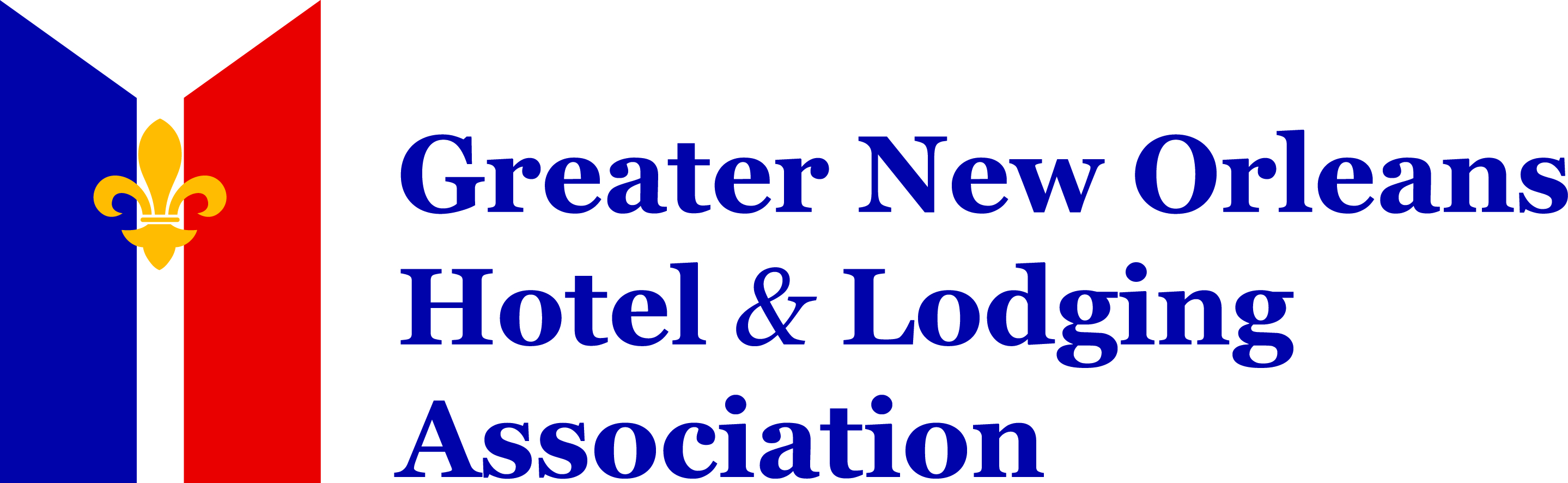 New Algiers Ferry schedule to begin July 1, 2013Monday – Thursday 	7:15 AM to 6:45 PM	Final trip for the day leaving:		Algiers Point- 6:15PM		Canal Street 6:30PMFriday	7:15 AM – 8:15 PM	Final trip for the day leaving:		Algiers Point- 7:45PM		Canal Street- 8:00 PMSaturday	10:45 AM – 8:15 PM	Final trip for the day leaving:		Algiers Point- 7:45 PM		Canal Street- 8:00 PMSunday	10:45 AM – 6:15PM	Final trip for the day leaving:		Algiers Point- 5:45 PM		Canal Street- 6:00 PM** Note: July 4th	Algiers/ Canal Street Ferry will run 7:15 AM to 10:15 PMFinal trip for the day leaving:	Algiers Point- 9:45 PM	Canal Street- 10:00 PMChalmette Ferry will continue to run on its normal schedule with the last trip leaving:Lower Algiers – 8:30 PMChalmette- 8:45 PMGretna Ferry is no longer in service.Tickets for passenger vehicles will no longer be available, for purchase, as of June 30, 2013.  All tickets purchased prior to this date will be valid until December 31, 2013. If crossing in a vehicle, the cost of the ferry is $1 payable upon entering the ferry on ramp.  